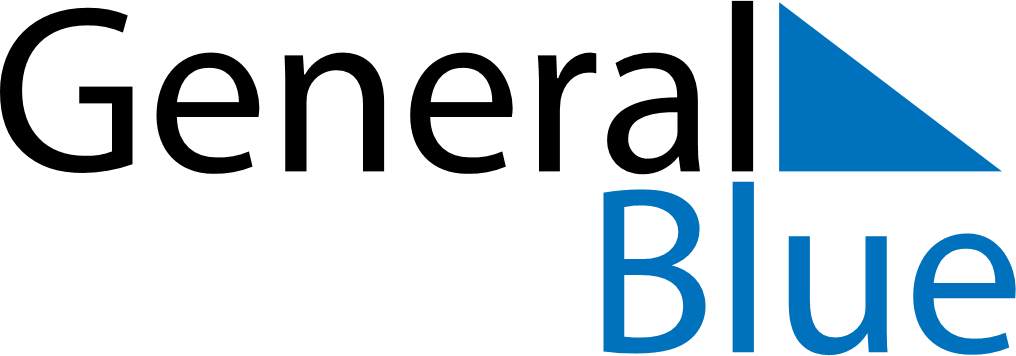 August 2026August 2026August 2026August 2026August 2026August 2026Cocos IslandsCocos IslandsCocos IslandsCocos IslandsCocos IslandsCocos IslandsSundayMondayTuesdayWednesdayThursdayFridaySaturday1234567891011121314151617181920212223242526272829Hari Maulaud Nabi3031NOTES